Пятьдесят четвертая сессия шестого созываРЕШЕНИЕО передаче Контрольно-счетной комиссии Липецкого муниципального района полномочий Контрольно-счетного органа сельского поселения Боринский сельсовет по осуществлению внешнего муниципального финансового контроля на 2024 год.Руководствуясь Федеральными законами от 06.10.2003 года № 131-ФЗ «Об общих принципах организации местного самоуправления в Российской Федерации», от 07.02.2011 года № 6-ФЗ «Об общих принципах организации и деятельности контрольно-счетных органов субъектов Российской Федерации и муниципальных образований», Бюджетным кодексом Российской Федерации, в целях обеспечения исполнения полномочий контрольно-счетного органа поселения, Совет депутатов сельского поселения Боринский сельсовет Липецкого муниципального района Липецкой областиРЕШИЛ:1. Передать полномочия контрольно-счетного органа сельского поселения Боринский сельсовет Липецкого муниципального района Липецкой области по осуществлению внешнего муниципального финансового контроля Контрольно-счетной комиссии Липецкого муниципального района на 2024 год.2. Заключить с Советом депутатов Липецкого муниципального района Липецкой области Соглашение о передаче контрольно-счётной комиссии Липецкого  муниципального района полномочий контрольно-счетного органа сельского поселения Боринский сельсовет Липецкого муниципального района Липецкой области по осуществлению внешнего муниципального финансового контроля согласно приложению.3. Утвердить проект указанного Соглашения (приложение).4. Предусмотреть в бюджете сельского поселения Боринский сельсовет на 2024 год межбюджетные трансферты для финансового обеспечения расходных полномочий, передаваемых Контрольно-счётной комиссии Липецкого муниципального района в размере, определенном в соответствии с заключенным Соглашением.5. Настоящее решение вступает в силу со дня его официального обнародования. Председатель Совета депутатовсельского поселения Боринский сельсовет Липецкого муниципального района                                        В.С. Бунеев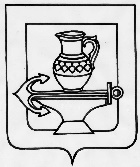 СОВЕТ ДЕПУТАТОВСЕЛЬСКОГО ПОСЕЛЕНИЯ БОРИНСКИЙ СЕЛЬСОВЕТ ЛИПЕЦКОГО МУНИЦИПАЛЬНОГО РАЙОНАЛИПЕЦКОЙ ОБЛАСТИ РОССИЙСКОЙ ФЕДЕРАЦИИ20.10.2023г.                                               № 155